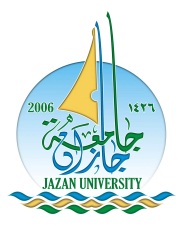 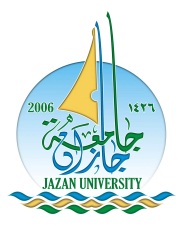 الرجاء اختيار الأجراء المطلوب وتعبئة الأجزاء المشار إليها أمام الإجراء.الإجراء المطلوب:  الرجاء اختيار الأجراء المطلوب وتعبئة الأجزاء المشار إليها أمام الإجراء.الإجراء المطلوب:  الرجاء اختيار الأجراء المطلوب وتعبئة الأجزاء المشار إليها أمام الإجراء.الإجراء المطلوب:  الرجاء اختيار الأجراء المطلوب وتعبئة الأجزاء المشار إليها أمام الإجراء.الإجراء المطلوب:  الرجاء اختيار الأجراء المطلوب وتعبئة الأجزاء المشار إليها أمام الإجراء.الإجراء المطلوب:  الرجاء اختيار الأجراء المطلوب وتعبئة الأجزاء المشار إليها أمام الإجراء.الإجراء المطلوب:  الرجاء اختيار الأجراء المطلوب وتعبئة الأجزاء المشار إليها أمام الإجراء.الإجراء المطلوب:  الرجاء اختيار الأجراء المطلوب وتعبئة الأجزاء المشار إليها أمام الإجراء.الإجراء المطلوب:  الرجاء اختيار الأجراء المطلوب وتعبئة الأجزاء المشار إليها أمام الإجراء.الإجراء المطلوب:  الرجاء اختيار الأجراء المطلوب وتعبئة الأجزاء المشار إليها أمام الإجراء.الإجراء المطلوب:  الرجاء اختيار الأجراء المطلوب وتعبئة الأجزاء المشار إليها أمام الإجراء.الإجراء المطلوب:  الرجاء اختيار الأجراء المطلوب وتعبئة الأجزاء المشار إليها أمام الإجراء.الإجراء المطلوب:  الرجاء اختيار الأجراء المطلوب وتعبئة الأجزاء المشار إليها أمام الإجراء.الإجراء المطلوب:  الرجاء اختيار الأجراء المطلوب وتعبئة الأجزاء المشار إليها أمام الإجراء.الإجراء المطلوب:  الرجاء اختيار الأجراء المطلوب وتعبئة الأجزاء المشار إليها أمام الإجراء.الإجراء المطلوب:  الرجاء اختيار الأجراء المطلوب وتعبئة الأجزاء المشار إليها أمام الإجراء.الإجراء المطلوب:  الرجاء اختيار الأجراء المطلوب وتعبئة الأجزاء المشار إليها أمام الإجراء.الإجراء المطلوب:  الرجاء اختيار الأجراء المطلوب وتعبئة الأجزاء المشار إليها أمام الإجراء.الإجراء المطلوب:  الرجاء اختيار الأجراء المطلوب وتعبئة الأجزاء المشار إليها أمام الإجراء.الإجراء المطلوب:  الرجاء اختيار الأجراء المطلوب وتعبئة الأجزاء المشار إليها أمام الإجراء.الإجراء المطلوب:  الرجاء اختيار الأجراء المطلوب وتعبئة الأجزاء المشار إليها أمام الإجراء.الإجراء المطلوب:  الرجاء اختيار الأجراء المطلوب وتعبئة الأجزاء المشار إليها أمام الإجراء.الإجراء المطلوب:  الرجاء اختيار الأجراء المطلوب وتعبئة الأجزاء المشار إليها أمام الإجراء.الإجراء المطلوب:  الرجاء اختيار الأجراء المطلوب وتعبئة الأجزاء المشار إليها أمام الإجراء.الإجراء المطلوب:  الرجاء اختيار الأجراء المطلوب وتعبئة الأجزاء المشار إليها أمام الإجراء.الإجراء المطلوب:  الرجاء اختيار الأجراء المطلوب وتعبئة الأجزاء المشار إليها أمام الإجراء.الإجراء المطلوب:  الرجاء اختيار الأجراء المطلوب وتعبئة الأجزاء المشار إليها أمام الإجراء.الإجراء المطلوب:  الرجاء اختيار الأجراء المطلوب وتعبئة الأجزاء المشار إليها أمام الإجراء.الإجراء المطلوب:  الرجاء اختيار الأجراء المطلوب وتعبئة الأجزاء المشار إليها أمام الإجراء.الإجراء المطلوب:  الرجاء اختيار الأجراء المطلوب وتعبئة الأجزاء المشار إليها أمام الإجراء.الإجراء المطلوب:  الرجاء اختيار الأجراء المطلوب وتعبئة الأجزاء المشار إليها أمام الإجراء.الإجراء المطلوب:  الرجاء اختيار الأجراء المطلوب وتعبئة الأجزاء المشار إليها أمام الإجراء.الإجراء المطلوب:  الرجاء اختيار الأجراء المطلوب وتعبئة الأجزاء المشار إليها أمام الإجراء.الإجراء المطلوب:  الرجاء اختيار الأجراء المطلوب وتعبئة الأجزاء المشار إليها أمام الإجراء.الإجراء المطلوب:  الرجاء اختيار الأجراء المطلوب وتعبئة الأجزاء المشار إليها أمام الإجراء.الإجراء المطلوب:  الرجاء اختيار الأجراء المطلوب وتعبئة الأجزاء المشار إليها أمام الإجراء.الإجراء المطلوب:  الرجاء اختيار الأجراء المطلوب وتعبئة الأجزاء المشار إليها أمام الإجراء.الإجراء المطلوب:  الطالب/الطالبةالطالب/الطالبةالطالب/الطالبةالطالب/الطالبةالطالب/الطالبةرقم التسجيلرقم التسجيلرقم التسجيلرقم التسجيلالدرجة العلمية1الكليةالكليةالقسمالقسمالقسمالقسمالتخصصالتخصصالتخصصالتخصصالتخصصالتخصصالتخصصالوظيفةالوظيفةجهة العملجهة العملتاريخ البدء بالبرنامجتاريخ البدء بالبرنامجتاريخ البدء بالبرنامجتاريخ البدء بالبرنامجتاريخ البدء بالبرنامجتاريخ البدء بالبرنامجتاريخ البدء بالبرنامجتاريخ البدء بالبرنامجتاريخ البدء بالبرنامج عنوان الرسالة عنوان الرسالة عنوان الرسالة عنوان الرسالة عنوان الرسالة عنوان الرسالة عنوان الرسالة عنوان الرسالة عنوان الرسالة عنوان الرسالة عنوان الرسالة عنوان الرسالة عنوان الرسالة عنوان الرسالة عنوان الرسالة عنوان الرسالة عنوان الرسالة عنوان الرسالة عنوان الرسالة عنوان الرسالة عنوان الرسالة عنوان الرسالة عنوان الرسالة عنوان الرسالة عنوان الرسالة عنوان الرسالة عنوان الرسالة عنوان الرسالة عنوان الرسالة عنوان الرسالة عنوان الرسالة عنوان الرسالة عنوان الرسالة عنوان الرسالة عنوان الرسالة عنوان الرسالة2 مرفق طيه تقرير ممثل عمادة الدراسات العليا في مناقشة رسالة الطالب والتي أجريت بتاريخ  // . مرفق طيه تقرير ممثل عمادة الدراسات العليا في مناقشة رسالة الطالب والتي أجريت بتاريخ  // . مرفق طيه تقرير ممثل عمادة الدراسات العليا في مناقشة رسالة الطالب والتي أجريت بتاريخ  // . مرفق طيه تقرير ممثل عمادة الدراسات العليا في مناقشة رسالة الطالب والتي أجريت بتاريخ  // . مرفق طيه تقرير ممثل عمادة الدراسات العليا في مناقشة رسالة الطالب والتي أجريت بتاريخ  // . مرفق طيه تقرير ممثل عمادة الدراسات العليا في مناقشة رسالة الطالب والتي أجريت بتاريخ  // . مرفق طيه تقرير ممثل عمادة الدراسات العليا في مناقشة رسالة الطالب والتي أجريت بتاريخ  // . مرفق طيه تقرير ممثل عمادة الدراسات العليا في مناقشة رسالة الطالب والتي أجريت بتاريخ  // . مرفق طيه تقرير ممثل عمادة الدراسات العليا في مناقشة رسالة الطالب والتي أجريت بتاريخ  // . مرفق طيه تقرير ممثل عمادة الدراسات العليا في مناقشة رسالة الطالب والتي أجريت بتاريخ  // . مرفق طيه تقرير ممثل عمادة الدراسات العليا في مناقشة رسالة الطالب والتي أجريت بتاريخ  // . مرفق طيه تقرير ممثل عمادة الدراسات العليا في مناقشة رسالة الطالب والتي أجريت بتاريخ  // . مرفق طيه تقرير ممثل عمادة الدراسات العليا في مناقشة رسالة الطالب والتي أجريت بتاريخ  // . مرفق طيه تقرير ممثل عمادة الدراسات العليا في مناقشة رسالة الطالب والتي أجريت بتاريخ  // . مرفق طيه تقرير ممثل عمادة الدراسات العليا في مناقشة رسالة الطالب والتي أجريت بتاريخ  // . مرفق طيه تقرير ممثل عمادة الدراسات العليا في مناقشة رسالة الطالب والتي أجريت بتاريخ  // . مرفق طيه تقرير ممثل عمادة الدراسات العليا في مناقشة رسالة الطالب والتي أجريت بتاريخ  // . مرفق طيه تقرير ممثل عمادة الدراسات العليا في مناقشة رسالة الطالب والتي أجريت بتاريخ  // . مرفق طيه تقرير ممثل عمادة الدراسات العليا في مناقشة رسالة الطالب والتي أجريت بتاريخ  // . مرفق طيه تقرير ممثل عمادة الدراسات العليا في مناقشة رسالة الطالب والتي أجريت بتاريخ  // . مرفق طيه تقرير ممثل عمادة الدراسات العليا في مناقشة رسالة الطالب والتي أجريت بتاريخ  // . مرفق طيه تقرير ممثل عمادة الدراسات العليا في مناقشة رسالة الطالب والتي أجريت بتاريخ  // . مرفق طيه تقرير ممثل عمادة الدراسات العليا في مناقشة رسالة الطالب والتي أجريت بتاريخ  // . مرفق طيه تقرير ممثل عمادة الدراسات العليا في مناقشة رسالة الطالب والتي أجريت بتاريخ  // . مرفق طيه تقرير ممثل عمادة الدراسات العليا في مناقشة رسالة الطالب والتي أجريت بتاريخ  // . مرفق طيه تقرير ممثل عمادة الدراسات العليا في مناقشة رسالة الطالب والتي أجريت بتاريخ  // . مرفق طيه تقرير ممثل عمادة الدراسات العليا في مناقشة رسالة الطالب والتي أجريت بتاريخ  // . مرفق طيه تقرير ممثل عمادة الدراسات العليا في مناقشة رسالة الطالب والتي أجريت بتاريخ  // . مرفق طيه تقرير ممثل عمادة الدراسات العليا في مناقشة رسالة الطالب والتي أجريت بتاريخ  // . مرفق طيه تقرير ممثل عمادة الدراسات العليا في مناقشة رسالة الطالب والتي أجريت بتاريخ  // . مرفق طيه تقرير ممثل عمادة الدراسات العليا في مناقشة رسالة الطالب والتي أجريت بتاريخ  // . مرفق طيه تقرير ممثل عمادة الدراسات العليا في مناقشة رسالة الطالب والتي أجريت بتاريخ  // . مرفق طيه تقرير ممثل عمادة الدراسات العليا في مناقشة رسالة الطالب والتي أجريت بتاريخ  // . مرفق طيه تقرير ممثل عمادة الدراسات العليا في مناقشة رسالة الطالب والتي أجريت بتاريخ  // . مرفق طيه تقرير ممثل عمادة الدراسات العليا في مناقشة رسالة الطالب والتي أجريت بتاريخ  // . مرفق طيه تقرير ممثل عمادة الدراسات العليا في مناقشة رسالة الطالب والتي أجريت بتاريخ  // .3 هل تم صرف البدل في السنوات السابقة:      نعم           لا    ، إذا كان بنعم فإن سنوات الصرف هي:     و   هل تم صرف البدل في السنوات السابقة:      نعم           لا    ، إذا كان بنعم فإن سنوات الصرف هي:     و   هل تم صرف البدل في السنوات السابقة:      نعم           لا    ، إذا كان بنعم فإن سنوات الصرف هي:     و   هل تم صرف البدل في السنوات السابقة:      نعم           لا    ، إذا كان بنعم فإن سنوات الصرف هي:     و   هل تم صرف البدل في السنوات السابقة:      نعم           لا    ، إذا كان بنعم فإن سنوات الصرف هي:     و   هل تم صرف البدل في السنوات السابقة:      نعم           لا    ، إذا كان بنعم فإن سنوات الصرف هي:     و   هل تم صرف البدل في السنوات السابقة:      نعم           لا    ، إذا كان بنعم فإن سنوات الصرف هي:     و   هل تم صرف البدل في السنوات السابقة:      نعم           لا    ، إذا كان بنعم فإن سنوات الصرف هي:     و   هل تم صرف البدل في السنوات السابقة:      نعم           لا    ، إذا كان بنعم فإن سنوات الصرف هي:     و   هل تم صرف البدل في السنوات السابقة:      نعم           لا    ، إذا كان بنعم فإن سنوات الصرف هي:     و   هل تم صرف البدل في السنوات السابقة:      نعم           لا    ، إذا كان بنعم فإن سنوات الصرف هي:     و   هل تم صرف البدل في السنوات السابقة:      نعم           لا    ، إذا كان بنعم فإن سنوات الصرف هي:     و   هل تم صرف البدل في السنوات السابقة:      نعم           لا    ، إذا كان بنعم فإن سنوات الصرف هي:     و   هل تم صرف البدل في السنوات السابقة:      نعم           لا    ، إذا كان بنعم فإن سنوات الصرف هي:     و   هل تم صرف البدل في السنوات السابقة:      نعم           لا    ، إذا كان بنعم فإن سنوات الصرف هي:     و   هل تم صرف البدل في السنوات السابقة:      نعم           لا    ، إذا كان بنعم فإن سنوات الصرف هي:     و   هل تم صرف البدل في السنوات السابقة:      نعم           لا    ، إذا كان بنعم فإن سنوات الصرف هي:     و   هل تم صرف البدل في السنوات السابقة:      نعم           لا    ، إذا كان بنعم فإن سنوات الصرف هي:     و   هل تم صرف البدل في السنوات السابقة:      نعم           لا    ، إذا كان بنعم فإن سنوات الصرف هي:     و   هل تم صرف البدل في السنوات السابقة:      نعم           لا    ، إذا كان بنعم فإن سنوات الصرف هي:     و   هل تم صرف البدل في السنوات السابقة:      نعم           لا    ، إذا كان بنعم فإن سنوات الصرف هي:     و   هل تم صرف البدل في السنوات السابقة:      نعم           لا    ، إذا كان بنعم فإن سنوات الصرف هي:     و   هل تم صرف البدل في السنوات السابقة:      نعم           لا    ، إذا كان بنعم فإن سنوات الصرف هي:     و   هل تم صرف البدل في السنوات السابقة:      نعم           لا    ، إذا كان بنعم فإن سنوات الصرف هي:     و   هل تم صرف البدل في السنوات السابقة:      نعم           لا    ، إذا كان بنعم فإن سنوات الصرف هي:     و   هل تم صرف البدل في السنوات السابقة:      نعم           لا    ، إذا كان بنعم فإن سنوات الصرف هي:     و   هل تم صرف البدل في السنوات السابقة:      نعم           لا    ، إذا كان بنعم فإن سنوات الصرف هي:     و   هل تم صرف البدل في السنوات السابقة:      نعم           لا    ، إذا كان بنعم فإن سنوات الصرف هي:     و   هل تم صرف البدل في السنوات السابقة:      نعم           لا    ، إذا كان بنعم فإن سنوات الصرف هي:     و   هل تم صرف البدل في السنوات السابقة:      نعم           لا    ، إذا كان بنعم فإن سنوات الصرف هي:     و   هل تم صرف البدل في السنوات السابقة:      نعم           لا    ، إذا كان بنعم فإن سنوات الصرف هي:     و   هل تم صرف البدل في السنوات السابقة:      نعم           لا    ، إذا كان بنعم فإن سنوات الصرف هي:     و   هل تم صرف البدل في السنوات السابقة:      نعم           لا    ، إذا كان بنعم فإن سنوات الصرف هي:     و   هل تم صرف البدل في السنوات السابقة:      نعم           لا    ، إذا كان بنعم فإن سنوات الصرف هي:     و   هل تم صرف البدل في السنوات السابقة:      نعم           لا    ، إذا كان بنعم فإن سنوات الصرف هي:     و   هل تم صرف البدل في السنوات السابقة:      نعم           لا    ، إذا كان بنعم فإن سنوات الصرف هي:     و  4 فترة الاستحقاق المطلوب الصرف عنها:              فترة الاستحقاق المطلوب الصرف عنها:              فترة الاستحقاق المطلوب الصرف عنها:              فترة الاستحقاق المطلوب الصرف عنها:              فترة الاستحقاق المطلوب الصرف عنها:              فترة الاستحقاق المطلوب الصرف عنها:              فترة الاستحقاق المطلوب الصرف عنها:              فترة الاستحقاق المطلوب الصرف عنها:              فترة الاستحقاق المطلوب الصرف عنها:              فترة الاستحقاق المطلوب الصرف عنها:              فترة الاستحقاق المطلوب الصرف عنها:              فترة الاستحقاق المطلوب الصرف عنها:              فترة الاستحقاق المطلوب الصرف عنها:              فترة الاستحقاق المطلوب الصرف عنها:              فترة الاستحقاق المطلوب الصرف عنها:              فترة الاستحقاق المطلوب الصرف عنها:              فترة الاستحقاق المطلوب الصرف عنها:              فترة الاستحقاق المطلوب الصرف عنها:             5المبلغ المطلوب صرفة  المبلغ المطلوب صرفة  المبلغ المطلوب صرفة  المبلغ المطلوب صرفة  المبلغ المطلوب صرفة  المبلغ المطلوب صرفة  المبلغ المطلوب صرفة  المبلغ المطلوب صرفة  المبلغ المطلوب صرفة  المبلغ المطلوب صرفة  المبلغ المطلوب صرفة  المبلغ المطلوب صرفة  المبلغ المطلوب صرفة  المبلغ المطلوب صرفة  المبلغ المطلوب صرفة  المبلغ المطلوب صرفة  المبلغ المطلوب صرفة  6 أسماء أعضاء لجنة المناقشة أسماء أعضاء لجنة المناقشة أسماء أعضاء لجنة المناقشة أسماء أعضاء لجنة المناقشة أسماء أعضاء لجنة المناقشة أسماء أعضاء لجنة المناقشة أسماء أعضاء لجنة المناقشة أسماء أعضاء لجنة المناقشة أسماء أعضاء لجنة المناقشة أسماء أعضاء لجنة المناقشة أسماء أعضاء لجنة المناقشة أسماء أعضاء لجنة المناقشة أسماء أعضاء لجنة المناقشة أسماء أعضاء لجنة المناقشة أسماء أعضاء لجنة المناقشة أسماء أعضاء لجنة المناقشة أسماء أعضاء لجنة المناقشة أسماء أعضاء لجنة المناقشة أسماء أعضاء لجنة المناقشة أسماء أعضاء لجنة المناقشة أسماء أعضاء لجنة المناقشة أسماء أعضاء لجنة المناقشة أسماء أعضاء لجنة المناقشة أسماء أعضاء لجنة المناقشة أسماء أعضاء لجنة المناقشة أسماء أعضاء لجنة المناقشة أسماء أعضاء لجنة المناقشة أسماء أعضاء لجنة المناقشة أسماء أعضاء لجنة المناقشة أسماء أعضاء لجنة المناقشة أسماء أعضاء لجنة المناقشة أسماء أعضاء لجنة المناقشة أسماء أعضاء لجنة المناقشة أسماء أعضاء لجنة المناقشة أسماء أعضاء لجنة المناقشة أسماء أعضاء لجنة المناقشة7رقم السجل المدني / الإقامةرقم السجل المدني / الإقامةرقم السجل المدني / الإقامةرقم السجل المدني / الإقامةرقم السجل المدني / الإقامةرقم السجل المدني / الإقامةرقم السجل المدني / الإقامةرقم السجل المدني / الإقامةرقم السجل المدني / الإقامةرقم السجل المدني / الإقامةرقم السجل المدني / الإقامةرقم السجل المدني / الإقامةرقم السجل المدني / الإقامةأعضاء اللجنةأعضاء اللجنةأعضاء اللجنةأعضاء اللجنةأعضاء اللجنةأعضاء اللجنةأعضاء اللجنةأعضاء اللجنةأعضاء اللجنةأعضاء اللجنةأعضاء اللجنةأعضاء اللجنةالمرتبة العلميةالمرتبة العلميةالمرتبة العلميةالمرتبة العلميةالمرتبة العلميةالمرتبة العلميةالمرتبة العلميةالمرتبة العلميةالجنسيةالجهة (الكلية/الجامعة)الجهة (الكلية/الجامعة)الجهة (الكلية/الجامعة)                        عميد الكليةالاسم:     التوقيع:       صادر الكلية: رقم ..............................................    وتاريخ          /          /          14هـ  صورة لملف الطالب (من كامل المعاملة)                        عميد الكليةالاسم:     التوقيع:       صادر الكلية: رقم ..............................................    وتاريخ          /          /          14هـ  صورة لملف الطالب (من كامل المعاملة)                        عميد الكليةالاسم:     التوقيع:       صادر الكلية: رقم ..............................................    وتاريخ          /          /          14هـ  صورة لملف الطالب (من كامل المعاملة)                        عميد الكليةالاسم:     التوقيع:       صادر الكلية: رقم ..............................................    وتاريخ          /          /          14هـ  صورة لملف الطالب (من كامل المعاملة)                        عميد الكليةالاسم:     التوقيع:       صادر الكلية: رقم ..............................................    وتاريخ          /          /          14هـ  صورة لملف الطالب (من كامل المعاملة)                        عميد الكليةالاسم:     التوقيع:       صادر الكلية: رقم ..............................................    وتاريخ          /          /          14هـ  صورة لملف الطالب (من كامل المعاملة)                        عميد الكليةالاسم:     التوقيع:       صادر الكلية: رقم ..............................................    وتاريخ          /          /          14هـ  صورة لملف الطالب (من كامل المعاملة)                        عميد الكليةالاسم:     التوقيع:       صادر الكلية: رقم ..............................................    وتاريخ          /          /          14هـ  صورة لملف الطالب (من كامل المعاملة)                        عميد الكليةالاسم:     التوقيع:       صادر الكلية: رقم ..............................................    وتاريخ          /          /          14هـ  صورة لملف الطالب (من كامل المعاملة)                        عميد الكليةالاسم:     التوقيع:       صادر الكلية: رقم ..............................................    وتاريخ          /          /          14هـ  صورة لملف الطالب (من كامل المعاملة)                        عميد الكليةالاسم:     التوقيع:       صادر الكلية: رقم ..............................................    وتاريخ          /          /          14هـ  صورة لملف الطالب (من كامل المعاملة)                        عميد الكليةالاسم:     التوقيع:       صادر الكلية: رقم ..............................................    وتاريخ          /          /          14هـ  صورة لملف الطالب (من كامل المعاملة)                        عميد الكليةالاسم:     التوقيع:       صادر الكلية: رقم ..............................................    وتاريخ          /          /          14هـ  صورة لملف الطالب (من كامل المعاملة)                        عميد الكليةالاسم:     التوقيع:       صادر الكلية: رقم ..............................................    وتاريخ          /          /          14هـ  صورة لملف الطالب (من كامل المعاملة)                        عميد الكليةالاسم:     التوقيع:       صادر الكلية: رقم ..............................................    وتاريخ          /          /          14هـ  صورة لملف الطالب (من كامل المعاملة)                        عميد الكليةالاسم:     التوقيع:       صادر الكلية: رقم ..............................................    وتاريخ          /          /          14هـ  صورة لملف الطالب (من كامل المعاملة)                        عميد الكليةالاسم:     التوقيع:       صادر الكلية: رقم ..............................................    وتاريخ          /          /          14هـ  صورة لملف الطالب (من كامل المعاملة)                        عميد الكليةالاسم:     التوقيع:       صادر الكلية: رقم ..............................................    وتاريخ          /          /          14هـ  صورة لملف الطالب (من كامل المعاملة)                        عميد الكليةالاسم:     التوقيع:       صادر الكلية: رقم ..............................................    وتاريخ          /          /          14هـ  صورة لملف الطالب (من كامل المعاملة)                        عميد الكليةالاسم:     التوقيع:       صادر الكلية: رقم ..............................................    وتاريخ          /          /          14هـ  صورة لملف الطالب (من كامل المعاملة)                        عميد الكليةالاسم:     التوقيع:       صادر الكلية: رقم ..............................................    وتاريخ          /          /          14هـ  صورة لملف الطالب (من كامل المعاملة)                        عميد الكليةالاسم:     التوقيع:       صادر الكلية: رقم ..............................................    وتاريخ          /          /          14هـ  صورة لملف الطالب (من كامل المعاملة)                        عميد الكليةالاسم:     التوقيع:       صادر الكلية: رقم ..............................................    وتاريخ          /          /          14هـ  صورة لملف الطالب (من كامل المعاملة)                        عميد الكليةالاسم:     التوقيع:       صادر الكلية: رقم ..............................................    وتاريخ          /          /          14هـ  صورة لملف الطالب (من كامل المعاملة)                        عميد الكليةالاسم:     التوقيع:       صادر الكلية: رقم ..............................................    وتاريخ          /          /          14هـ  صورة لملف الطالب (من كامل المعاملة)                        عميد الكليةالاسم:     التوقيع:       صادر الكلية: رقم ..............................................    وتاريخ          /          /          14هـ  صورة لملف الطالب (من كامل المعاملة)                        عميد الكليةالاسم:     التوقيع:       صادر الكلية: رقم ..............................................    وتاريخ          /          /          14هـ  صورة لملف الطالب (من كامل المعاملة)                        عميد الكليةالاسم:     التوقيع:       صادر الكلية: رقم ..............................................    وتاريخ          /          /          14هـ  صورة لملف الطالب (من كامل المعاملة)                        عميد الكليةالاسم:     التوقيع:       صادر الكلية: رقم ..............................................    وتاريخ          /          /          14هـ  صورة لملف الطالب (من كامل المعاملة)                        عميد الكليةالاسم:     التوقيع:       صادر الكلية: رقم ..............................................    وتاريخ          /          /          14هـ  صورة لملف الطالب (من كامل المعاملة)                        عميد الكليةالاسم:     التوقيع:       صادر الكلية: رقم ..............................................    وتاريخ          /          /          14هـ  صورة لملف الطالب (من كامل المعاملة)                        عميد الكليةالاسم:     التوقيع:       صادر الكلية: رقم ..............................................    وتاريخ          /          /          14هـ  صورة لملف الطالب (من كامل المعاملة)                        عميد الكليةالاسم:     التوقيع:       صادر الكلية: رقم ..............................................    وتاريخ          /          /          14هـ  صورة لملف الطالب (من كامل المعاملة)                        عميد الكليةالاسم:     التوقيع:       صادر الكلية: رقم ..............................................    وتاريخ          /          /          14هـ  صورة لملف الطالب (من كامل المعاملة)                        عميد الكليةالاسم:     التوقيع:       صادر الكلية: رقم ..............................................    وتاريخ          /          /          14هـ  صورة لملف الطالب (من كامل المعاملة)                        عميد الكليةالاسم:     التوقيع:       صادر الكلية: رقم ..............................................    وتاريخ          /          /          14هـ  صورة لملف الطالب (من كامل المعاملة)                        عميد الكليةالاسم:     التوقيع:       صادر الكلية: رقم ..............................................    وتاريخ          /          /          14هـ  صورة لملف الطالب (من كامل المعاملة)سعادة مدير عام الشؤون الإدارية والمالية                                                                                            حفظه اللهالسلام عليكم ورحمة الله وبركاته ...  أمل من سعادتكم الإيعاز لمن يلزم بالارتباط بالاستحقاق المشار إليه أعلاه.ولكم أجمل التحية والتقدير ؛؛؛  صادر العمادة: رقم  ..............................................   وتاريخ      /        /        14هـ  صورة لملف الطالب (من كامل المعاملة)سعادة مدير عام الشؤون الإدارية والمالية                                                                                            حفظه اللهالسلام عليكم ورحمة الله وبركاته ...  أمل من سعادتكم الإيعاز لمن يلزم بالارتباط بالاستحقاق المشار إليه أعلاه.ولكم أجمل التحية والتقدير ؛؛؛  صادر العمادة: رقم  ..............................................   وتاريخ      /        /        14هـ  صورة لملف الطالب (من كامل المعاملة)سعادة مدير عام الشؤون الإدارية والمالية                                                                                            حفظه اللهالسلام عليكم ورحمة الله وبركاته ...  أمل من سعادتكم الإيعاز لمن يلزم بالارتباط بالاستحقاق المشار إليه أعلاه.ولكم أجمل التحية والتقدير ؛؛؛  صادر العمادة: رقم  ..............................................   وتاريخ      /        /        14هـ  صورة لملف الطالب (من كامل المعاملة)سعادة مدير عام الشؤون الإدارية والمالية                                                                                            حفظه اللهالسلام عليكم ورحمة الله وبركاته ...  أمل من سعادتكم الإيعاز لمن يلزم بالارتباط بالاستحقاق المشار إليه أعلاه.ولكم أجمل التحية والتقدير ؛؛؛  صادر العمادة: رقم  ..............................................   وتاريخ      /        /        14هـ  صورة لملف الطالب (من كامل المعاملة)سعادة مدير عام الشؤون الإدارية والمالية                                                                                            حفظه اللهالسلام عليكم ورحمة الله وبركاته ...  أمل من سعادتكم الإيعاز لمن يلزم بالارتباط بالاستحقاق المشار إليه أعلاه.ولكم أجمل التحية والتقدير ؛؛؛  صادر العمادة: رقم  ..............................................   وتاريخ      /        /        14هـ  صورة لملف الطالب (من كامل المعاملة)سعادة مدير عام الشؤون الإدارية والمالية                                                                                            حفظه اللهالسلام عليكم ورحمة الله وبركاته ...  أمل من سعادتكم الإيعاز لمن يلزم بالارتباط بالاستحقاق المشار إليه أعلاه.ولكم أجمل التحية والتقدير ؛؛؛  صادر العمادة: رقم  ..............................................   وتاريخ      /        /        14هـ  صورة لملف الطالب (من كامل المعاملة)سعادة مدير عام الشؤون الإدارية والمالية                                                                                            حفظه اللهالسلام عليكم ورحمة الله وبركاته ...  أمل من سعادتكم الإيعاز لمن يلزم بالارتباط بالاستحقاق المشار إليه أعلاه.ولكم أجمل التحية والتقدير ؛؛؛  صادر العمادة: رقم  ..............................................   وتاريخ      /        /        14هـ  صورة لملف الطالب (من كامل المعاملة)سعادة مدير عام الشؤون الإدارية والمالية                                                                                            حفظه اللهالسلام عليكم ورحمة الله وبركاته ...  أمل من سعادتكم الإيعاز لمن يلزم بالارتباط بالاستحقاق المشار إليه أعلاه.ولكم أجمل التحية والتقدير ؛؛؛  صادر العمادة: رقم  ..............................................   وتاريخ      /        /        14هـ  صورة لملف الطالب (من كامل المعاملة)سعادة مدير عام الشؤون الإدارية والمالية                                                                                            حفظه اللهالسلام عليكم ورحمة الله وبركاته ...  أمل من سعادتكم الإيعاز لمن يلزم بالارتباط بالاستحقاق المشار إليه أعلاه.ولكم أجمل التحية والتقدير ؛؛؛  صادر العمادة: رقم  ..............................................   وتاريخ      /        /        14هـ  صورة لملف الطالب (من كامل المعاملة)سعادة مدير عام الشؤون الإدارية والمالية                                                                                            حفظه اللهالسلام عليكم ورحمة الله وبركاته ...  أمل من سعادتكم الإيعاز لمن يلزم بالارتباط بالاستحقاق المشار إليه أعلاه.ولكم أجمل التحية والتقدير ؛؛؛  صادر العمادة: رقم  ..............................................   وتاريخ      /        /        14هـ  صورة لملف الطالب (من كامل المعاملة)سعادة مدير عام الشؤون الإدارية والمالية                                                                                            حفظه اللهالسلام عليكم ورحمة الله وبركاته ...  أمل من سعادتكم الإيعاز لمن يلزم بالارتباط بالاستحقاق المشار إليه أعلاه.ولكم أجمل التحية والتقدير ؛؛؛  صادر العمادة: رقم  ..............................................   وتاريخ      /        /        14هـ  صورة لملف الطالب (من كامل المعاملة)سعادة مدير عام الشؤون الإدارية والمالية                                                                                            حفظه اللهالسلام عليكم ورحمة الله وبركاته ...  أمل من سعادتكم الإيعاز لمن يلزم بالارتباط بالاستحقاق المشار إليه أعلاه.ولكم أجمل التحية والتقدير ؛؛؛  صادر العمادة: رقم  ..............................................   وتاريخ      /        /        14هـ  صورة لملف الطالب (من كامل المعاملة)سعادة مدير عام الشؤون الإدارية والمالية                                                                                            حفظه اللهالسلام عليكم ورحمة الله وبركاته ...  أمل من سعادتكم الإيعاز لمن يلزم بالارتباط بالاستحقاق المشار إليه أعلاه.ولكم أجمل التحية والتقدير ؛؛؛  صادر العمادة: رقم  ..............................................   وتاريخ      /        /        14هـ  صورة لملف الطالب (من كامل المعاملة)سعادة مدير عام الشؤون الإدارية والمالية                                                                                            حفظه اللهالسلام عليكم ورحمة الله وبركاته ...  أمل من سعادتكم الإيعاز لمن يلزم بالارتباط بالاستحقاق المشار إليه أعلاه.ولكم أجمل التحية والتقدير ؛؛؛  صادر العمادة: رقم  ..............................................   وتاريخ      /        /        14هـ  صورة لملف الطالب (من كامل المعاملة)سعادة مدير عام الشؤون الإدارية والمالية                                                                                            حفظه اللهالسلام عليكم ورحمة الله وبركاته ...  أمل من سعادتكم الإيعاز لمن يلزم بالارتباط بالاستحقاق المشار إليه أعلاه.ولكم أجمل التحية والتقدير ؛؛؛  صادر العمادة: رقم  ..............................................   وتاريخ      /        /        14هـ  صورة لملف الطالب (من كامل المعاملة)سعادة مدير عام الشؤون الإدارية والمالية                                                                                            حفظه اللهالسلام عليكم ورحمة الله وبركاته ...  أمل من سعادتكم الإيعاز لمن يلزم بالارتباط بالاستحقاق المشار إليه أعلاه.ولكم أجمل التحية والتقدير ؛؛؛  صادر العمادة: رقم  ..............................................   وتاريخ      /        /        14هـ  صورة لملف الطالب (من كامل المعاملة)سعادة مدير عام الشؤون الإدارية والمالية                                                                                            حفظه اللهالسلام عليكم ورحمة الله وبركاته ...  أمل من سعادتكم الإيعاز لمن يلزم بالارتباط بالاستحقاق المشار إليه أعلاه.ولكم أجمل التحية والتقدير ؛؛؛  صادر العمادة: رقم  ..............................................   وتاريخ      /        /        14هـ  صورة لملف الطالب (من كامل المعاملة)سعادة مدير عام الشؤون الإدارية والمالية                                                                                            حفظه اللهالسلام عليكم ورحمة الله وبركاته ...  أمل من سعادتكم الإيعاز لمن يلزم بالارتباط بالاستحقاق المشار إليه أعلاه.ولكم أجمل التحية والتقدير ؛؛؛  صادر العمادة: رقم  ..............................................   وتاريخ      /        /        14هـ  صورة لملف الطالب (من كامل المعاملة)سعادة مدير عام الشؤون الإدارية والمالية                                                                                            حفظه اللهالسلام عليكم ورحمة الله وبركاته ...  أمل من سعادتكم الإيعاز لمن يلزم بالارتباط بالاستحقاق المشار إليه أعلاه.ولكم أجمل التحية والتقدير ؛؛؛  صادر العمادة: رقم  ..............................................   وتاريخ      /        /        14هـ  صورة لملف الطالب (من كامل المعاملة)سعادة مدير عام الشؤون الإدارية والمالية                                                                                            حفظه اللهالسلام عليكم ورحمة الله وبركاته ...  أمل من سعادتكم الإيعاز لمن يلزم بالارتباط بالاستحقاق المشار إليه أعلاه.ولكم أجمل التحية والتقدير ؛؛؛  صادر العمادة: رقم  ..............................................   وتاريخ      /        /        14هـ  صورة لملف الطالب (من كامل المعاملة)سعادة مدير عام الشؤون الإدارية والمالية                                                                                            حفظه اللهالسلام عليكم ورحمة الله وبركاته ...  أمل من سعادتكم الإيعاز لمن يلزم بالارتباط بالاستحقاق المشار إليه أعلاه.ولكم أجمل التحية والتقدير ؛؛؛  صادر العمادة: رقم  ..............................................   وتاريخ      /        /        14هـ  صورة لملف الطالب (من كامل المعاملة)سعادة مدير عام الشؤون الإدارية والمالية                                                                                            حفظه اللهالسلام عليكم ورحمة الله وبركاته ...  أمل من سعادتكم الإيعاز لمن يلزم بالارتباط بالاستحقاق المشار إليه أعلاه.ولكم أجمل التحية والتقدير ؛؛؛  صادر العمادة: رقم  ..............................................   وتاريخ      /        /        14هـ  صورة لملف الطالب (من كامل المعاملة)سعادة مدير عام الشؤون الإدارية والمالية                                                                                            حفظه اللهالسلام عليكم ورحمة الله وبركاته ...  أمل من سعادتكم الإيعاز لمن يلزم بالارتباط بالاستحقاق المشار إليه أعلاه.ولكم أجمل التحية والتقدير ؛؛؛  صادر العمادة: رقم  ..............................................   وتاريخ      /        /        14هـ  صورة لملف الطالب (من كامل المعاملة)سعادة مدير عام الشؤون الإدارية والمالية                                                                                            حفظه اللهالسلام عليكم ورحمة الله وبركاته ...  أمل من سعادتكم الإيعاز لمن يلزم بالارتباط بالاستحقاق المشار إليه أعلاه.ولكم أجمل التحية والتقدير ؛؛؛  صادر العمادة: رقم  ..............................................   وتاريخ      /        /        14هـ  صورة لملف الطالب (من كامل المعاملة)سعادة مدير عام الشؤون الإدارية والمالية                                                                                            حفظه اللهالسلام عليكم ورحمة الله وبركاته ...  أمل من سعادتكم الإيعاز لمن يلزم بالارتباط بالاستحقاق المشار إليه أعلاه.ولكم أجمل التحية والتقدير ؛؛؛  صادر العمادة: رقم  ..............................................   وتاريخ      /        /        14هـ  صورة لملف الطالب (من كامل المعاملة)سعادة مدير عام الشؤون الإدارية والمالية                                                                                            حفظه اللهالسلام عليكم ورحمة الله وبركاته ...  أمل من سعادتكم الإيعاز لمن يلزم بالارتباط بالاستحقاق المشار إليه أعلاه.ولكم أجمل التحية والتقدير ؛؛؛  صادر العمادة: رقم  ..............................................   وتاريخ      /        /        14هـ  صورة لملف الطالب (من كامل المعاملة)سعادة مدير عام الشؤون الإدارية والمالية                                                                                            حفظه اللهالسلام عليكم ورحمة الله وبركاته ...  أمل من سعادتكم الإيعاز لمن يلزم بالارتباط بالاستحقاق المشار إليه أعلاه.ولكم أجمل التحية والتقدير ؛؛؛  صادر العمادة: رقم  ..............................................   وتاريخ      /        /        14هـ  صورة لملف الطالب (من كامل المعاملة)سعادة مدير عام الشؤون الإدارية والمالية                                                                                            حفظه اللهالسلام عليكم ورحمة الله وبركاته ...  أمل من سعادتكم الإيعاز لمن يلزم بالارتباط بالاستحقاق المشار إليه أعلاه.ولكم أجمل التحية والتقدير ؛؛؛  صادر العمادة: رقم  ..............................................   وتاريخ      /        /        14هـ  صورة لملف الطالب (من كامل المعاملة)سعادة مدير عام الشؤون الإدارية والمالية                                                                                            حفظه اللهالسلام عليكم ورحمة الله وبركاته ...  أمل من سعادتكم الإيعاز لمن يلزم بالارتباط بالاستحقاق المشار إليه أعلاه.ولكم أجمل التحية والتقدير ؛؛؛  صادر العمادة: رقم  ..............................................   وتاريخ      /        /        14هـ  صورة لملف الطالب (من كامل المعاملة)سعادة مدير عام الشؤون الإدارية والمالية                                                                                            حفظه اللهالسلام عليكم ورحمة الله وبركاته ...  أمل من سعادتكم الإيعاز لمن يلزم بالارتباط بالاستحقاق المشار إليه أعلاه.ولكم أجمل التحية والتقدير ؛؛؛  صادر العمادة: رقم  ..............................................   وتاريخ      /        /        14هـ  صورة لملف الطالب (من كامل المعاملة)سعادة مدير عام الشؤون الإدارية والمالية                                                                                            حفظه اللهالسلام عليكم ورحمة الله وبركاته ...  أمل من سعادتكم الإيعاز لمن يلزم بالارتباط بالاستحقاق المشار إليه أعلاه.ولكم أجمل التحية والتقدير ؛؛؛  صادر العمادة: رقم  ..............................................   وتاريخ      /        /        14هـ  صورة لملف الطالب (من كامل المعاملة)سعادة مدير عام الشؤون الإدارية والمالية                                                                                            حفظه اللهالسلام عليكم ورحمة الله وبركاته ...  أمل من سعادتكم الإيعاز لمن يلزم بالارتباط بالاستحقاق المشار إليه أعلاه.ولكم أجمل التحية والتقدير ؛؛؛  صادر العمادة: رقم  ..............................................   وتاريخ      /        /        14هـ  صورة لملف الطالب (من كامل المعاملة)سعادة مدير عام الشؤون الإدارية والمالية                                                                                            حفظه اللهالسلام عليكم ورحمة الله وبركاته ...  أمل من سعادتكم الإيعاز لمن يلزم بالارتباط بالاستحقاق المشار إليه أعلاه.ولكم أجمل التحية والتقدير ؛؛؛  صادر العمادة: رقم  ..............................................   وتاريخ      /        /        14هـ  صورة لملف الطالب (من كامل المعاملة)سعادة مدير عام الشؤون الإدارية والمالية                                                                                            حفظه اللهالسلام عليكم ورحمة الله وبركاته ...  أمل من سعادتكم الإيعاز لمن يلزم بالارتباط بالاستحقاق المشار إليه أعلاه.ولكم أجمل التحية والتقدير ؛؛؛  صادر العمادة: رقم  ..............................................   وتاريخ      /        /        14هـ  صورة لملف الطالب (من كامل المعاملة)سعادة مدير عام الشؤون الإدارية والمالية                                                                                            حفظه اللهالسلام عليكم ورحمة الله وبركاته ...  أمل من سعادتكم الإيعاز لمن يلزم بالارتباط بالاستحقاق المشار إليه أعلاه.ولكم أجمل التحية والتقدير ؛؛؛  صادر العمادة: رقم  ..............................................   وتاريخ      /        /        14هـ  صورة لملف الطالب (من كامل المعاملة)سعادة مدير عام الشؤون الإدارية والمالية                                                                                            حفظه اللهالسلام عليكم ورحمة الله وبركاته ...  أمل من سعادتكم الإيعاز لمن يلزم بالارتباط بالاستحقاق المشار إليه أعلاه.ولكم أجمل التحية والتقدير ؛؛؛  صادر العمادة: رقم  ..............................................   وتاريخ      /        /        14هـ  صورة لملف الطالب (من كامل المعاملة)سعادة مدير عام الشؤون الإدارية والمالية                                                                                            حفظه اللهالسلام عليكم ورحمة الله وبركاته ...  أمل من سعادتكم الإيعاز لمن يلزم بالارتباط بالاستحقاق المشار إليه أعلاه.ولكم أجمل التحية والتقدير ؛؛؛  صادر العمادة: رقم  ..............................................   وتاريخ      /        /        14هـ  صورة لملف الطالب (من كامل المعاملة) سعادة مدير عام الشؤون الإدارية والمالية                                                                                                    حفظه الله                                                      السلام عليكم ورحمة الله وبركاته ... نفيد سعادتكم بأنه تم الارتباط بالاستحقاق المشار إليه أعلاه وفق التالي: سعادة مدير عام الشؤون الإدارية والمالية                                                                                                    حفظه الله                                                      السلام عليكم ورحمة الله وبركاته ... نفيد سعادتكم بأنه تم الارتباط بالاستحقاق المشار إليه أعلاه وفق التالي: سعادة مدير عام الشؤون الإدارية والمالية                                                                                                    حفظه الله                                                      السلام عليكم ورحمة الله وبركاته ... نفيد سعادتكم بأنه تم الارتباط بالاستحقاق المشار إليه أعلاه وفق التالي: سعادة مدير عام الشؤون الإدارية والمالية                                                                                                    حفظه الله                                                      السلام عليكم ورحمة الله وبركاته ... نفيد سعادتكم بأنه تم الارتباط بالاستحقاق المشار إليه أعلاه وفق التالي: سعادة مدير عام الشؤون الإدارية والمالية                                                                                                    حفظه الله                                                      السلام عليكم ورحمة الله وبركاته ... نفيد سعادتكم بأنه تم الارتباط بالاستحقاق المشار إليه أعلاه وفق التالي: سعادة مدير عام الشؤون الإدارية والمالية                                                                                                    حفظه الله                                                      السلام عليكم ورحمة الله وبركاته ... نفيد سعادتكم بأنه تم الارتباط بالاستحقاق المشار إليه أعلاه وفق التالي: سعادة مدير عام الشؤون الإدارية والمالية                                                                                                    حفظه الله                                                      السلام عليكم ورحمة الله وبركاته ... نفيد سعادتكم بأنه تم الارتباط بالاستحقاق المشار إليه أعلاه وفق التالي: سعادة مدير عام الشؤون الإدارية والمالية                                                                                                    حفظه الله                                                      السلام عليكم ورحمة الله وبركاته ... نفيد سعادتكم بأنه تم الارتباط بالاستحقاق المشار إليه أعلاه وفق التالي: سعادة مدير عام الشؤون الإدارية والمالية                                                                                                    حفظه الله                                                      السلام عليكم ورحمة الله وبركاته ... نفيد سعادتكم بأنه تم الارتباط بالاستحقاق المشار إليه أعلاه وفق التالي: سعادة مدير عام الشؤون الإدارية والمالية                                                                                                    حفظه الله                                                      السلام عليكم ورحمة الله وبركاته ... نفيد سعادتكم بأنه تم الارتباط بالاستحقاق المشار إليه أعلاه وفق التالي: سعادة مدير عام الشؤون الإدارية والمالية                                                                                                    حفظه الله                                                      السلام عليكم ورحمة الله وبركاته ... نفيد سعادتكم بأنه تم الارتباط بالاستحقاق المشار إليه أعلاه وفق التالي: سعادة مدير عام الشؤون الإدارية والمالية                                                                                                    حفظه الله                                                      السلام عليكم ورحمة الله وبركاته ... نفيد سعادتكم بأنه تم الارتباط بالاستحقاق المشار إليه أعلاه وفق التالي: سعادة مدير عام الشؤون الإدارية والمالية                                                                                                    حفظه الله                                                      السلام عليكم ورحمة الله وبركاته ... نفيد سعادتكم بأنه تم الارتباط بالاستحقاق المشار إليه أعلاه وفق التالي: سعادة مدير عام الشؤون الإدارية والمالية                                                                                                    حفظه الله                                                      السلام عليكم ورحمة الله وبركاته ... نفيد سعادتكم بأنه تم الارتباط بالاستحقاق المشار إليه أعلاه وفق التالي: سعادة مدير عام الشؤون الإدارية والمالية                                                                                                    حفظه الله                                                      السلام عليكم ورحمة الله وبركاته ... نفيد سعادتكم بأنه تم الارتباط بالاستحقاق المشار إليه أعلاه وفق التالي: سعادة مدير عام الشؤون الإدارية والمالية                                                                                                    حفظه الله                                                      السلام عليكم ورحمة الله وبركاته ... نفيد سعادتكم بأنه تم الارتباط بالاستحقاق المشار إليه أعلاه وفق التالي: سعادة مدير عام الشؤون الإدارية والمالية                                                                                                    حفظه الله                                                      السلام عليكم ورحمة الله وبركاته ... نفيد سعادتكم بأنه تم الارتباط بالاستحقاق المشار إليه أعلاه وفق التالي: سعادة مدير عام الشؤون الإدارية والمالية                                                                                                    حفظه الله                                                      السلام عليكم ورحمة الله وبركاته ... نفيد سعادتكم بأنه تم الارتباط بالاستحقاق المشار إليه أعلاه وفق التالي: سعادة مدير عام الشؤون الإدارية والمالية                                                                                                    حفظه الله                                                      السلام عليكم ورحمة الله وبركاته ... نفيد سعادتكم بأنه تم الارتباط بالاستحقاق المشار إليه أعلاه وفق التالي: سعادة مدير عام الشؤون الإدارية والمالية                                                                                                    حفظه الله                                                      السلام عليكم ورحمة الله وبركاته ... نفيد سعادتكم بأنه تم الارتباط بالاستحقاق المشار إليه أعلاه وفق التالي: سعادة مدير عام الشؤون الإدارية والمالية                                                                                                    حفظه الله                                                      السلام عليكم ورحمة الله وبركاته ... نفيد سعادتكم بأنه تم الارتباط بالاستحقاق المشار إليه أعلاه وفق التالي: سعادة مدير عام الشؤون الإدارية والمالية                                                                                                    حفظه الله                                                      السلام عليكم ورحمة الله وبركاته ... نفيد سعادتكم بأنه تم الارتباط بالاستحقاق المشار إليه أعلاه وفق التالي: سعادة مدير عام الشؤون الإدارية والمالية                                                                                                    حفظه الله                                                      السلام عليكم ورحمة الله وبركاته ... نفيد سعادتكم بأنه تم الارتباط بالاستحقاق المشار إليه أعلاه وفق التالي: سعادة مدير عام الشؤون الإدارية والمالية                                                                                                    حفظه الله                                                      السلام عليكم ورحمة الله وبركاته ... نفيد سعادتكم بأنه تم الارتباط بالاستحقاق المشار إليه أعلاه وفق التالي: سعادة مدير عام الشؤون الإدارية والمالية                                                                                                    حفظه الله                                                      السلام عليكم ورحمة الله وبركاته ... نفيد سعادتكم بأنه تم الارتباط بالاستحقاق المشار إليه أعلاه وفق التالي: سعادة مدير عام الشؤون الإدارية والمالية                                                                                                    حفظه الله                                                      السلام عليكم ورحمة الله وبركاته ... نفيد سعادتكم بأنه تم الارتباط بالاستحقاق المشار إليه أعلاه وفق التالي: سعادة مدير عام الشؤون الإدارية والمالية                                                                                                    حفظه الله                                                      السلام عليكم ورحمة الله وبركاته ... نفيد سعادتكم بأنه تم الارتباط بالاستحقاق المشار إليه أعلاه وفق التالي: سعادة مدير عام الشؤون الإدارية والمالية                                                                                                    حفظه الله                                                      السلام عليكم ورحمة الله وبركاته ... نفيد سعادتكم بأنه تم الارتباط بالاستحقاق المشار إليه أعلاه وفق التالي: سعادة مدير عام الشؤون الإدارية والمالية                                                                                                    حفظه الله                                                      السلام عليكم ورحمة الله وبركاته ... نفيد سعادتكم بأنه تم الارتباط بالاستحقاق المشار إليه أعلاه وفق التالي: سعادة مدير عام الشؤون الإدارية والمالية                                                                                                    حفظه الله                                                      السلام عليكم ورحمة الله وبركاته ... نفيد سعادتكم بأنه تم الارتباط بالاستحقاق المشار إليه أعلاه وفق التالي: سعادة مدير عام الشؤون الإدارية والمالية                                                                                                    حفظه الله                                                      السلام عليكم ورحمة الله وبركاته ... نفيد سعادتكم بأنه تم الارتباط بالاستحقاق المشار إليه أعلاه وفق التالي: سعادة مدير عام الشؤون الإدارية والمالية                                                                                                    حفظه الله                                                      السلام عليكم ورحمة الله وبركاته ... نفيد سعادتكم بأنه تم الارتباط بالاستحقاق المشار إليه أعلاه وفق التالي: سعادة مدير عام الشؤون الإدارية والمالية                                                                                                    حفظه الله                                                      السلام عليكم ورحمة الله وبركاته ... نفيد سعادتكم بأنه تم الارتباط بالاستحقاق المشار إليه أعلاه وفق التالي: سعادة مدير عام الشؤون الإدارية والمالية                                                                                                    حفظه الله                                                      السلام عليكم ورحمة الله وبركاته ... نفيد سعادتكم بأنه تم الارتباط بالاستحقاق المشار إليه أعلاه وفق التالي: سعادة مدير عام الشؤون الإدارية والمالية                                                                                                    حفظه الله                                                      السلام عليكم ورحمة الله وبركاته ... نفيد سعادتكم بأنه تم الارتباط بالاستحقاق المشار إليه أعلاه وفق التالي: سعادة مدير عام الشؤون الإدارية والمالية                                                                                                    حفظه الله                                                      السلام عليكم ورحمة الله وبركاته ... نفيد سعادتكم بأنه تم الارتباط بالاستحقاق المشار إليه أعلاه وفق التالي: سعادة مدير عام الشؤون الإدارية والمالية                                                                                                    حفظه الله                                                      السلام عليكم ورحمة الله وبركاته ... نفيد سعادتكم بأنه تم الارتباط بالاستحقاق المشار إليه أعلاه وفق التالي:رقم البند والمركزرقم البند والمركزرقم البند والمركزرقم البند والمركزرقم البند والمركزرقم البند والمركزرقم البند والمركزرقم البند والمركزالمبلغالمبلغالمبلغالمبلغالمبلغرقم الارتباطرقم الارتباطرقم الارتباطرقم الارتباطتاريخ الارتباطتاريخ الارتباطتاريخ الارتباطتاريخ الارتباطتاريخ الارتباطتاريخ الارتباطتاريخ الارتباطتاريخ الارتباطاسم موظف الارتباطاسم موظف الارتباطاسم موظف الارتباطاسم موظف الارتباطاسم موظف الارتباطاسم موظف الارتباطاسم موظف الارتباطاسم موظف الارتباطاسم موظف الارتباطاسم موظف الارتباطتوقيعهتوقيعه // // // // // // // // // // // // // // // // // // // // // // // //   آمل من سعادتكم الإيعاز لمن يلزم بإكمال اللازم وتزويدنا بصورة من قرار الصرف.ولكم أجمل التحية والتقدير ؛؛؛  صادر الإدارة: رقم  ..............................................   وتاريخ      /        /        14هـ   ص/ لعمادة الدراسات العليا.  ص/ للكلية (لمتابعة الصرف).   آمل من سعادتكم الإيعاز لمن يلزم بإكمال اللازم وتزويدنا بصورة من قرار الصرف.ولكم أجمل التحية والتقدير ؛؛؛  صادر الإدارة: رقم  ..............................................   وتاريخ      /        /        14هـ   ص/ لعمادة الدراسات العليا.  ص/ للكلية (لمتابعة الصرف).   آمل من سعادتكم الإيعاز لمن يلزم بإكمال اللازم وتزويدنا بصورة من قرار الصرف.ولكم أجمل التحية والتقدير ؛؛؛  صادر الإدارة: رقم  ..............................................   وتاريخ      /        /        14هـ   ص/ لعمادة الدراسات العليا.  ص/ للكلية (لمتابعة الصرف).   آمل من سعادتكم الإيعاز لمن يلزم بإكمال اللازم وتزويدنا بصورة من قرار الصرف.ولكم أجمل التحية والتقدير ؛؛؛  صادر الإدارة: رقم  ..............................................   وتاريخ      /        /        14هـ   ص/ لعمادة الدراسات العليا.  ص/ للكلية (لمتابعة الصرف).   آمل من سعادتكم الإيعاز لمن يلزم بإكمال اللازم وتزويدنا بصورة من قرار الصرف.ولكم أجمل التحية والتقدير ؛؛؛  صادر الإدارة: رقم  ..............................................   وتاريخ      /        /        14هـ   ص/ لعمادة الدراسات العليا.  ص/ للكلية (لمتابعة الصرف).   آمل من سعادتكم الإيعاز لمن يلزم بإكمال اللازم وتزويدنا بصورة من قرار الصرف.ولكم أجمل التحية والتقدير ؛؛؛  صادر الإدارة: رقم  ..............................................   وتاريخ      /        /        14هـ   ص/ لعمادة الدراسات العليا.  ص/ للكلية (لمتابعة الصرف).   آمل من سعادتكم الإيعاز لمن يلزم بإكمال اللازم وتزويدنا بصورة من قرار الصرف.ولكم أجمل التحية والتقدير ؛؛؛  صادر الإدارة: رقم  ..............................................   وتاريخ      /        /        14هـ   ص/ لعمادة الدراسات العليا.  ص/ للكلية (لمتابعة الصرف).   آمل من سعادتكم الإيعاز لمن يلزم بإكمال اللازم وتزويدنا بصورة من قرار الصرف.ولكم أجمل التحية والتقدير ؛؛؛  صادر الإدارة: رقم  ..............................................   وتاريخ      /        /        14هـ   ص/ لعمادة الدراسات العليا.  ص/ للكلية (لمتابعة الصرف).   آمل من سعادتكم الإيعاز لمن يلزم بإكمال اللازم وتزويدنا بصورة من قرار الصرف.ولكم أجمل التحية والتقدير ؛؛؛  صادر الإدارة: رقم  ..............................................   وتاريخ      /        /        14هـ   ص/ لعمادة الدراسات العليا.  ص/ للكلية (لمتابعة الصرف).   آمل من سعادتكم الإيعاز لمن يلزم بإكمال اللازم وتزويدنا بصورة من قرار الصرف.ولكم أجمل التحية والتقدير ؛؛؛  صادر الإدارة: رقم  ..............................................   وتاريخ      /        /        14هـ   ص/ لعمادة الدراسات العليا.  ص/ للكلية (لمتابعة الصرف).   آمل من سعادتكم الإيعاز لمن يلزم بإكمال اللازم وتزويدنا بصورة من قرار الصرف.ولكم أجمل التحية والتقدير ؛؛؛  صادر الإدارة: رقم  ..............................................   وتاريخ      /        /        14هـ   ص/ لعمادة الدراسات العليا.  ص/ للكلية (لمتابعة الصرف).   آمل من سعادتكم الإيعاز لمن يلزم بإكمال اللازم وتزويدنا بصورة من قرار الصرف.ولكم أجمل التحية والتقدير ؛؛؛  صادر الإدارة: رقم  ..............................................   وتاريخ      /        /        14هـ   ص/ لعمادة الدراسات العليا.  ص/ للكلية (لمتابعة الصرف).   آمل من سعادتكم الإيعاز لمن يلزم بإكمال اللازم وتزويدنا بصورة من قرار الصرف.ولكم أجمل التحية والتقدير ؛؛؛  صادر الإدارة: رقم  ..............................................   وتاريخ      /        /        14هـ   ص/ لعمادة الدراسات العليا.  ص/ للكلية (لمتابعة الصرف).   آمل من سعادتكم الإيعاز لمن يلزم بإكمال اللازم وتزويدنا بصورة من قرار الصرف.ولكم أجمل التحية والتقدير ؛؛؛  صادر الإدارة: رقم  ..............................................   وتاريخ      /        /        14هـ   ص/ لعمادة الدراسات العليا.  ص/ للكلية (لمتابعة الصرف).   آمل من سعادتكم الإيعاز لمن يلزم بإكمال اللازم وتزويدنا بصورة من قرار الصرف.ولكم أجمل التحية والتقدير ؛؛؛  صادر الإدارة: رقم  ..............................................   وتاريخ      /        /        14هـ   ص/ لعمادة الدراسات العليا.  ص/ للكلية (لمتابعة الصرف).   آمل من سعادتكم الإيعاز لمن يلزم بإكمال اللازم وتزويدنا بصورة من قرار الصرف.ولكم أجمل التحية والتقدير ؛؛؛  صادر الإدارة: رقم  ..............................................   وتاريخ      /        /        14هـ   ص/ لعمادة الدراسات العليا.  ص/ للكلية (لمتابعة الصرف).   آمل من سعادتكم الإيعاز لمن يلزم بإكمال اللازم وتزويدنا بصورة من قرار الصرف.ولكم أجمل التحية والتقدير ؛؛؛  صادر الإدارة: رقم  ..............................................   وتاريخ      /        /        14هـ   ص/ لعمادة الدراسات العليا.  ص/ للكلية (لمتابعة الصرف).   آمل من سعادتكم الإيعاز لمن يلزم بإكمال اللازم وتزويدنا بصورة من قرار الصرف.ولكم أجمل التحية والتقدير ؛؛؛  صادر الإدارة: رقم  ..............................................   وتاريخ      /        /        14هـ   ص/ لعمادة الدراسات العليا.  ص/ للكلية (لمتابعة الصرف).   آمل من سعادتكم الإيعاز لمن يلزم بإكمال اللازم وتزويدنا بصورة من قرار الصرف.ولكم أجمل التحية والتقدير ؛؛؛  صادر الإدارة: رقم  ..............................................   وتاريخ      /        /        14هـ   ص/ لعمادة الدراسات العليا.  ص/ للكلية (لمتابعة الصرف).   آمل من سعادتكم الإيعاز لمن يلزم بإكمال اللازم وتزويدنا بصورة من قرار الصرف.ولكم أجمل التحية والتقدير ؛؛؛  صادر الإدارة: رقم  ..............................................   وتاريخ      /        /        14هـ   ص/ لعمادة الدراسات العليا.  ص/ للكلية (لمتابعة الصرف).   آمل من سعادتكم الإيعاز لمن يلزم بإكمال اللازم وتزويدنا بصورة من قرار الصرف.ولكم أجمل التحية والتقدير ؛؛؛  صادر الإدارة: رقم  ..............................................   وتاريخ      /        /        14هـ   ص/ لعمادة الدراسات العليا.  ص/ للكلية (لمتابعة الصرف).   آمل من سعادتكم الإيعاز لمن يلزم بإكمال اللازم وتزويدنا بصورة من قرار الصرف.ولكم أجمل التحية والتقدير ؛؛؛  صادر الإدارة: رقم  ..............................................   وتاريخ      /        /        14هـ   ص/ لعمادة الدراسات العليا.  ص/ للكلية (لمتابعة الصرف).   آمل من سعادتكم الإيعاز لمن يلزم بإكمال اللازم وتزويدنا بصورة من قرار الصرف.ولكم أجمل التحية والتقدير ؛؛؛  صادر الإدارة: رقم  ..............................................   وتاريخ      /        /        14هـ   ص/ لعمادة الدراسات العليا.  ص/ للكلية (لمتابعة الصرف).   آمل من سعادتكم الإيعاز لمن يلزم بإكمال اللازم وتزويدنا بصورة من قرار الصرف.ولكم أجمل التحية والتقدير ؛؛؛  صادر الإدارة: رقم  ..............................................   وتاريخ      /        /        14هـ   ص/ لعمادة الدراسات العليا.  ص/ للكلية (لمتابعة الصرف).   آمل من سعادتكم الإيعاز لمن يلزم بإكمال اللازم وتزويدنا بصورة من قرار الصرف.ولكم أجمل التحية والتقدير ؛؛؛  صادر الإدارة: رقم  ..............................................   وتاريخ      /        /        14هـ   ص/ لعمادة الدراسات العليا.  ص/ للكلية (لمتابعة الصرف).   آمل من سعادتكم الإيعاز لمن يلزم بإكمال اللازم وتزويدنا بصورة من قرار الصرف.ولكم أجمل التحية والتقدير ؛؛؛  صادر الإدارة: رقم  ..............................................   وتاريخ      /        /        14هـ   ص/ لعمادة الدراسات العليا.  ص/ للكلية (لمتابعة الصرف).   آمل من سعادتكم الإيعاز لمن يلزم بإكمال اللازم وتزويدنا بصورة من قرار الصرف.ولكم أجمل التحية والتقدير ؛؛؛  صادر الإدارة: رقم  ..............................................   وتاريخ      /        /        14هـ   ص/ لعمادة الدراسات العليا.  ص/ للكلية (لمتابعة الصرف).   آمل من سعادتكم الإيعاز لمن يلزم بإكمال اللازم وتزويدنا بصورة من قرار الصرف.ولكم أجمل التحية والتقدير ؛؛؛  صادر الإدارة: رقم  ..............................................   وتاريخ      /        /        14هـ   ص/ لعمادة الدراسات العليا.  ص/ للكلية (لمتابعة الصرف).   آمل من سعادتكم الإيعاز لمن يلزم بإكمال اللازم وتزويدنا بصورة من قرار الصرف.ولكم أجمل التحية والتقدير ؛؛؛  صادر الإدارة: رقم  ..............................................   وتاريخ      /        /        14هـ   ص/ لعمادة الدراسات العليا.  ص/ للكلية (لمتابعة الصرف).   آمل من سعادتكم الإيعاز لمن يلزم بإكمال اللازم وتزويدنا بصورة من قرار الصرف.ولكم أجمل التحية والتقدير ؛؛؛  صادر الإدارة: رقم  ..............................................   وتاريخ      /        /        14هـ   ص/ لعمادة الدراسات العليا.  ص/ للكلية (لمتابعة الصرف).   آمل من سعادتكم الإيعاز لمن يلزم بإكمال اللازم وتزويدنا بصورة من قرار الصرف.ولكم أجمل التحية والتقدير ؛؛؛  صادر الإدارة: رقم  ..............................................   وتاريخ      /        /        14هـ   ص/ لعمادة الدراسات العليا.  ص/ للكلية (لمتابعة الصرف).   آمل من سعادتكم الإيعاز لمن يلزم بإكمال اللازم وتزويدنا بصورة من قرار الصرف.ولكم أجمل التحية والتقدير ؛؛؛  صادر الإدارة: رقم  ..............................................   وتاريخ      /        /        14هـ   ص/ لعمادة الدراسات العليا.  ص/ للكلية (لمتابعة الصرف).   آمل من سعادتكم الإيعاز لمن يلزم بإكمال اللازم وتزويدنا بصورة من قرار الصرف.ولكم أجمل التحية والتقدير ؛؛؛  صادر الإدارة: رقم  ..............................................   وتاريخ      /        /        14هـ   ص/ لعمادة الدراسات العليا.  ص/ للكلية (لمتابعة الصرف).   آمل من سعادتكم الإيعاز لمن يلزم بإكمال اللازم وتزويدنا بصورة من قرار الصرف.ولكم أجمل التحية والتقدير ؛؛؛  صادر الإدارة: رقم  ..............................................   وتاريخ      /        /        14هـ   ص/ لعمادة الدراسات العليا.  ص/ للكلية (لمتابعة الصرف).   آمل من سعادتكم الإيعاز لمن يلزم بإكمال اللازم وتزويدنا بصورة من قرار الصرف.ولكم أجمل التحية والتقدير ؛؛؛  صادر الإدارة: رقم  ..............................................   وتاريخ      /        /        14هـ   ص/ لعمادة الدراسات العليا.  ص/ للكلية (لمتابعة الصرف).   آمل من سعادتكم الإيعاز لمن يلزم بإكمال اللازم وتزويدنا بصورة من قرار الصرف.ولكم أجمل التحية والتقدير ؛؛؛  صادر الإدارة: رقم  ..............................................   وتاريخ      /        /        14هـ   ص/ لعمادة الدراسات العليا.  ص/ للكلية (لمتابعة الصرف).   آمل من سعادتكم الإيعاز لمن يلزم بإكمال اللازم وتزويدنا بصورة من قرار الصرف.ولكم أجمل التحية والتقدير ؛؛؛  صادر الإدارة: رقم  ..............................................   وتاريخ      /        /        14هـ   ص/ لعمادة الدراسات العليا.  ص/ للكلية (لمتابعة الصرف).